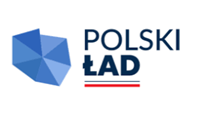 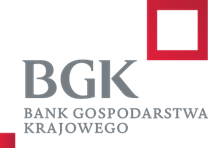 Załącznik numer 1 do SWZDokument należy wypełnić i podpisać kwalifikowanym podpisem elektronicznym lub podpisem zaufanym lub podpisem osobistym. Zamawiający zaleca zapisanie dokumentu w formacie PDF. 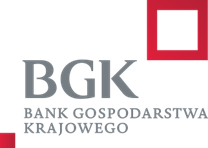 Załącznik numer 2 do SWZ…………………….(nazwa wykonawcy)Oświadczenie Wykonawcy składane na podstawie art. 125 ust. 1 ustawy z dnia 11 września 2019 r.  Prawo zamówień publicznych dalej jako: Pzp), DOTYCZĄCE PODSTAW WYKLUCZENIA Z POSTĘPOWANIA ORAZ SPEŁNIENIA WARUNKÓW UDZIAŁU W POSTĘPOWANIU I.  DOTYCZĄCE PODSTAW WYKLUCZENIA Z POSTĘPOWANIANa potrzeby postępowania o udzielenie zamówienia publicznego pn.:„Budowa przydomowych oczyszczalni ścieków oraz zbiorników bezodpływowych w miejscowości Olszewo”, prowadzonego przez Gminę Mikołajki,Oświadczam, że nie podlegam wykluczeniu z postępowania na podstawie: art. 108 ust. 1 oraz art. 109 ust. 1 pkt. 4, 5, 7 ustawy Pzp.  Oświadczam, że nie podlegam wykluczeniu z postępowania o udzielenie zamówienia na podstawie art. 7 ust. 1 Ustawy z dnia 13 kwietnia 2022 r. o szczególnych rozwiązaniach w zakresie przeciwdziałania wspieraniu agresji na Ukrainę oraz służących ochronie bezpieczeństwa narodowego (t. j. Dz.U. z 2023 r. poz. 1497 ze zm.),Oświadczam, że zachodzą w stosunku do mnie podstawy wykluczenia z postępowania na podstawie art. …………. ustawy Pzp (podać mającą zastosowanie podstawę wykluczenia spośród wymienionych w art. 108 ust. 1 pkt 1, 2, 5, 6 lub art. 109 ust.1 pkt 4, 5, 7 ustawy Pzp). Jednocześnie oświadczam, że w związku z ww. okolicznością, na podstawie art. 110 ust. 2 ustawy Pzp podjąłem następujące środki naprawcze: …………………………………………………………………………………………………………………………………………………………………………………….II.  DOTYCZĄCE SPEŁNIENIA WARUNKÓW UDZIAŁU W POSTĘPOWANIUNa potrzeby postępowania o udzielenie zamówienia publicznego pn.„Budowa przydomowych oczyszczalni ścieków oraz zbiorników bezodpływowych w miejscowości Olszewo”, prowadzonego przez Gminę Mikołajki, oświadczam, że spełniam warunki udziału w postępowaniu, o których mowa w sekcji V pkt. 5.4.) Ogłoszenia oraz w pkt. VIII SWZ.III.  OŚWIADCZENIE DOTYCZĄCE PODANYCH INFORMACJIOświadczam, że wszystkie informacje podane w powyższych oświadczeniach są aktualne i zgodne z prawdą oraz zostały przedstawione z pełną świadomością konsekwencji wprowadzenia Zamawiającego w błąd przy przedstawianiu informacji.Dokument należy wypełnić i podpisać kwalifikowanym podpisem elektronicznym lub podpisem zaufanym lub podpisem osobistym. Zamawiający zaleca zapisanie dokumentu w formacie PDF. 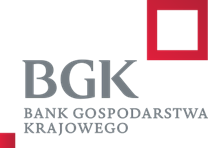 Załącznik numer 2A do SWZ…………………….(nazwa podmiotu)Oświadczenie Podmiotu udostępniającego zasoby składane na podstawie art. 125 ust. 5 ustawy z dnia 11 września 2019 r.  Prawo zamówień publicznych dalej jako: Pzp), DOTYCZĄCE PODSTAW WYKLUCZENIA Z POSTĘPOWANIA ORAZ SPEŁNIENIA WARUNKÓW UDZIAŁU W POSTĘPOWANIU I.  DOTYCZĄCE PODSTAW WYKLUCZENIA Z POSTĘPOWANIANa potrzeby postępowania o udzielenie zamówienia publicznego pn.„Budowa przydomowych oczyszczalni ścieków oraz zbiorników bezodpływowych w miejscowości Olszewo”, prowadzonego przez Gminę Mikołajki:Oświadczam, że nie podlegam wykluczeniu z postępowania na podstawie: art. 108 ust. 1 oraz art. 109 ust. 1 pkt. 4, 5, 7 ustawy Pzp.  Oświadczam, że nie podlegam wykluczeniu z postępowania o udzielenie zamówienia na podstawie art. 7 ust. 1 Ustawy z dnia 13 kwietnia 2022 r. o szczególnych rozwiązaniach w zakresie przeciwdziałania wspieraniu agresji na Ukrainę oraz służących ochronie bezpieczeństwa narodowego (t. j. Dz.U. z 2023 r. poz. 1497 ze zm.),Oświadczam, że zachodzą w stosunku do mnie podstawy wykluczenia z postępowania na podstawie art. …………. ustawy Pzp (podać mającą zastosowanie podstawę wykluczenia spośród wymienionych w art. 108 ust. 1 pkt 1, 2, 5, 6 lub art. 109 ust.1 pkt 4, 5, 7 ustawy Pzp). Jednocześnie oświadczam, że w związku z ww. okolicznością, na podstawie art. 110 ust. 2 ustawy Pzp podjąłem następujące środki naprawcze: ……………………………………………………………………………………………………..II.  DOTYCZĄCE SPEŁNIENIA WARUNKÓW UDZIAŁU W POSTĘPOWANIUNa potrzeby postępowania o udzielenie zamówienia publicznego pn. „Budowa przydomowych oczyszczalni ścieków oraz zbiorników bezodpływowych w miejscowości Olszewo”, prowadzonego przez Gminę Mikołajki, oświadczam, że spełniam warunki udziału w postępowaniu, o których mowa w sekcji V pkt. 5.4.) Ogłoszenia oraz w pkt. VIII SWZ w zakresie: ……………………………………………………………………………………………………...III.  OŚWIADCZENIE DOTYCZĄCE PODANYCH INFORMACJIOświadczam, że wszystkie informacje podane w powyższych oświadczeniach są aktualne i zgodne z prawdą oraz zostały przedstawione z pełną świadomością konsekwencji wprowadzenia Zamawiającego w błąd przy przedstawianiu informacji.Dokument należy wypełnić i podpisać kwalifikowanym podpisem elektronicznym lub podpisem zaufanym lub podpisem osobistym. Zamawiający zaleca zapisanie dokumentu w formacie PDF.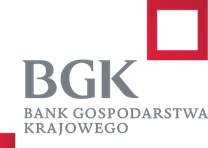 Załącznik numer 3 do SWZZobowiązanie podmiotu udostępniającego zasobydo oddania do dyspozycji Wykonawcy niezbędnych zasobów na potrzeby realizacji zamówienia na zasadach określonych w art. 118 ustawy z dnia 11 września 2019 r. Prawo zamówień publicznychOświadczam(-y), że w ramach postępowania o udzielenie zamówienia pn. „Budowa przydomowych oczyszczalni ścieków oraz zbiorników bezodpływowych w miejscowości Olszewo”, na zasadach określonych w art. 118 ustawy Pzp, udostępniamy Wykonawcy: ......................................................................................................................................................	        ......................................................................................................................................................(nazwa i adres Wykonawcy, któremu udostępniane są zasoby)nasze zasoby, tj.:............................................................................................................................................................................................................................................................................................................ (należy szczegółowo określić zakres dostępnych wykonawcy zasobów podmiotu udostępniającego zasoby)w następujący sposób:............................................................................................................................................................................................................................................................................................................ (określić sposób udostępnienia wykonawcy i wykorzystania przez niego zasobów podmiotu udostępniającego te zasoby)w okresie...................................................................................................................................................... (określić okres udostępnienia wykonawcy zasobów podmiotu udostępniającego)w zakresie ............................................................................................................................................................................................................................................................................................................ (czy i w jakim zakresie podmiot udostępniający zasoby, na zdolnościach którego wykonawca polega w odniesieniu do warunków udziału w postępowaniu dotyczących wykształcenia, kwalifikacji zawodowych lub doświadczenia, zrealizuje roboty budowlane lub usługi, których wskazane zdolności dotyczą)Ponadto oświadczam(-), że: stosunek łączący podmiot udostępniający zasoby z Wykonawcą jest następujący:...................................................................................................................................................... (np. umowa cywilno-prawna, umowa na podwykonawstwo, umowa o współpracy itp.)co gwarantuje rzeczywisty dostęp Wykonawcy do udostępnianych zasobów. Dokument należy wypełnić i podpisać kwalifikowanym podpisem elektronicznym lub podpisem zaufanym lub podpisem osobistym. Zamawiający zaleca zapisanie dokumentu w formacie PDF. 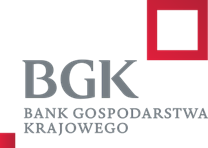 Załącznik numer 4 do SWZOświadczenie wykonawcy o zakresie wykonania zamówienia przez wykonawców wspólnie ubiegających się o udzielenie zamówieniaW związku ze złożeniem oferty w postępowaniu o udzielenie zamówienia publicznego, prowadzonym w trybie podstawowym pn.: „Budowa przydomowych oczyszczalni ścieków oraz zbiorników bezodpływowych w miejscowości Olszewo”, oświadczam(-my) na podstawie art. 117 ust. 4 ustawy z dnia 11 września 2019 r. – Prawo zamówień publicznych (Dz. U.  z 2023 r. poz. 1605 ze zm.), że stosowne wykształcenie, kwalifikacje zawodowe, doświadczenie, posiadają niżej wymienieni Wykonawcy, którzy wykonają roboty budowlane, dostawy, usługi do zrealizowania których te zdolności są wymagane, w następującym zakresie:OŚWIADCZENIE DOTYCZĄCE PODANYCH INFORMACJIOświadczam(-my), że wszystkie informacje podane w powyższym oświadczeniu są aktualne i zgodne z prawdą oraz zostały przedstawione z pełną świadomością konsekwencji wprowadzenia Zamawiającego w błąd przy przedstawianiu informacji. Dokument należy wypełnić i podpisać kwalifikowanym podpisem elektronicznym lub podpisem zaufanym lub podpisem osobistym. Zamawiający zaleca zapisanie dokumentu w formacie PDF. 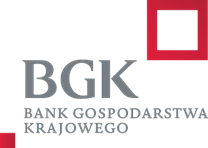 Załącznik numer 5 do SWZ………………………(nazwa wykonawcy)OŚWIADCZENIE o przynależności lub braku przynależności do grupy kapitałowej, o której mowa w art. 108 ust. 1 pkt 5 ustawy Pzp.  Przystępując do postępowania o udzielenie zamówienia publicznego, prowadzonego w trybie podstawowym bez negocjacji, na potrzeby postępowania o udzielenie zamówienia publicznego pn.: „Budowa przydomowych oczyszczalni ścieków oraz zbiorników bezodpływowych w miejscowości Olszewo”, oświadczam, co następuje:n  nie należę do grupy kapitałowej w rozumieniu ustawy z dnia 16 lutego 2007 r. o ochronie konkurencji i konsumentów (Dz. U. z 2019 r. poz. 369), *     należę do grupy kapitałowej w rozumieniu ustawy z dnia 16 lutego 2007 r. o ochronie konkurencji i konsumentów (Dz. U. z 2019 r. poz. 369), **właściwe zaznaczyć znakiem XZgodnie z art. 4 pkt. 14 ustawy z dnia 16 lutego 2007 r. o ochronie konkurencji  i konsumentów  przez grupę kapitałową rozumie się wszystkich przedsiębiorców, którzy są kontrolowani w sposób bezpośredni lub pośredni przez jednego przedsiębiorcę, w tym również tego przedsiębiorcę.UWAGA:W przypadku, jeżeli Wykonawca należy do tej samej grupy kapitałowej z innym wykonawcą, który złożył odrębną ofertę, składa oświadczenie o przynależności do tej samej grupy kapitałowej wraz z dokumentami lub informacjami potwierdzającymi przygotowanie oferty niezależnie od innego wykonawcy należącego do tej samej grupy kapitałowej.  Dokument należy wypełnić i podpisać kwalifikowanym podpisem elektronicznym lub podpisem zaufanym lub podpisem osobistym. Zamawiający zaleca zapisanie dokumentu w formacie PDF. 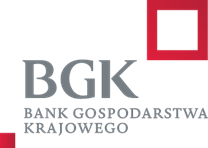 Załącznik numer 6 do SWZ………………………(nazwa wykonawcy)OŚWIADCZENIE WYKONAWCYo aktualności informacji zawartych w oświadczeniu, o którym mowa 
w art. 125 ust. 1 ustawy Pzp W postępowaniu o udzielenie zamówienia publicznego pn.: „Budowa przydomowych oczyszczalni ścieków oraz zbiorników bezodpływowych w miejscowości Olszewo”Oświadczam, że informacje zawarte w oświadczeniu, o którym mowa w art. 125 ust. 1 ustawy Prawo zamówień publicznych w zakresie podstaw wykluczenia z postępowania wskazanych przez zamawiającego, o których mowa w art. 108 ust. 1 pkt 3-6 oraz art. 109 ust. 1 pkt. 4, 5, 7 tejże ustawy są aktualne.OŚWIADCZENIE DOTYCZĄCE PODANYCH INFORMACJI:Oświadczam, że wszystkie informacje podane w powyższym oświadczeniu są aktualne i zgodne z prawdą oraz zostały przedstawione z pełną świadomością konsekwencji wprowadzenia zamawiającego w błąd przy przedstawianiu informacji.Dokument należy wypełnić i podpisać kwalifikowanym podpisem elektronicznym lub podpisem zaufanym lub podpisem osobistym. Zamawiający zaleca zapisanie dokumentu w formacie PDF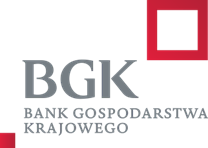 Załącznik numer 7 do SWZ………………………(nazwa wykonawcy)Postępowanie o udzielenie zamówienia publicznego pn.:„Budowa przydomowych oczyszczalni ścieków oraz zbiorników bezodpływowych w miejscowości Olszewo”WYKAZ OSÓB, SKIEROWANYCH PRZEZ WYKONAWCĘ DO REALIZACJI ZAMÓWIENIAOświadczam, że dysponuję lub będę dysponował n/w osobami, które skieruję do realizacji zamówienia:UWAGA:* W przypadku Wykonawców występujących wspólnie, należy podać nazwy(firmy) i adresy wszystkich wykonawców;** W przypadku, gdy Wykonawca polega na osobach zdolnych do wykonania zamówienia innych podmiotów należy złożyć dowód, że będzie dysponował zasobami niezbędnymi do realizacji zamówienia. Za dowód zamawiający uzna w szczególności pisemne zobowiązanie takiego podmiotu do oddania wykonawcy do dyspozycji niezbędnych zasobów na potrzeby realizacji zamówienia.¹ W wykazie osób, które skieruje Wykonawca do realizacji zamówienia należy podać informacje wprost wskazujące na posiadaną wiedzę i doświadczenie, tzn. zawrzeć informacje                                  o konkretnych zadaniach i okresie ich wykonywania (nie należy kopiować wymagań Zamawiającego zawartych w SWZ !)OŚWIADCZENIE DOTYCZĄCE PODANYCH INFORMACJI:Oświadczam, że wszystkie informacje podane w powyższym oświadczeniu są aktualne i zgodne z prawdą oraz zostały przedstawione z pełną świadomością konsekwencji wprowadzenia zamawiającego w błąd przy przedstawianiu informacji.Wykonawca jest świadomy, że na podstawie  art. 297 § 1 ustawy z dnia 6 czerwca 1997 r. Kodeks Karny „kto w celu uzyskania dla siebie lub kogo innego(…) zamówienia publicznego, przedkłada podrobiony, przerobiony, poświadczający nieprawdę albo  nierzetelny dokument albo nierzetelne, pisemne oświadczenie dotyczące okoliczności o istotnym znaczeniu dla uzyskania wymienionego(…) zamówienia, podlega karze pozbawienia wolności od 3 miesięcy do lat 5.”Dokument należy wypełnić i podpisać kwalifikowanym podpisem elektronicznym lub podpisem zaufanym lub podpisem osobistym. Zamawiający zaleca zapisanie dokumentu w formacie PDF.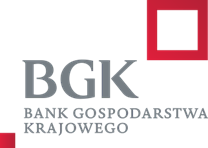 Załącznik numer 8 do SWZ………………………(nazwa wykonawcy)Postępowanie o udzielenie zamówienia publicznego p.n.: „Budowa przydomowych oczyszczalni ścieków oraz zbiorników bezodpływowych                                 w miejscowości Olszewo”WYKAZ WYKONANYCH ROBÓTDokument należy wypełnić i podpisać kwalifikowanym podpisem elektronicznym lub podpisem zaufanym lub podpisem osobistym. Zamawiający zaleca zapisanie dokumentu w formacie PDF. FORMULARZ OFERTYFORMULARZ OFERTYFORMULARZ OFERTYFORMULARZ OFERTYZAMAWIAJĄCY: Gmina Mikołajki, 11-730 Mikołajki ul. Kolejowa 7ZAMAWIAJĄCY: Gmina Mikołajki, 11-730 Mikołajki ul. Kolejowa 7ZAMAWIAJĄCY: Gmina Mikołajki, 11-730 Mikołajki ul. Kolejowa 7ZAMAWIAJĄCY: Gmina Mikołajki, 11-730 Mikołajki ul. Kolejowa 7postępowanie o udzielenie zamówienia publicznego prowadzone w trybie podstawowym na podstawie art. 275 pkt 2, zgodnie z ustawą z dnia 11 września  2019 r. Prawo zamówień publicznych na zadanie p.n.: „Budowa przydomowych oczyszczalni ścieków oraz zbiorników bezodpływowych w miejscowości Olszewo”postępowanie o udzielenie zamówienia publicznego prowadzone w trybie podstawowym na podstawie art. 275 pkt 2, zgodnie z ustawą z dnia 11 września  2019 r. Prawo zamówień publicznych na zadanie p.n.: „Budowa przydomowych oczyszczalni ścieków oraz zbiorników bezodpływowych w miejscowości Olszewo”postępowanie o udzielenie zamówienia publicznego prowadzone w trybie podstawowym na podstawie art. 275 pkt 2, zgodnie z ustawą z dnia 11 września  2019 r. Prawo zamówień publicznych na zadanie p.n.: „Budowa przydomowych oczyszczalni ścieków oraz zbiorników bezodpływowych w miejscowości Olszewo”postępowanie o udzielenie zamówienia publicznego prowadzone w trybie podstawowym na podstawie art. 275 pkt 2, zgodnie z ustawą z dnia 11 września  2019 r. Prawo zamówień publicznych na zadanie p.n.: „Budowa przydomowych oczyszczalni ścieków oraz zbiorników bezodpływowych w miejscowości Olszewo”WYKONAWCA:WYKONAWCA:WYKONAWCA:WYKONAWCA:1.Pełna nazwa wykonawcy(ów)……………………………………………………………………………………………………………………………………………………………………………………………………………………………………1.Pełna nazwa wykonawcy(ów)……………………………………………………………………………………………………………………………………………………………………………………………………………………………………1.Pełna nazwa wykonawcy(ów)……………………………………………………………………………………………………………………………………………………………………………………………………………………………………1.Pełna nazwa wykonawcy(ów)……………………………………………………………………………………………………………………………………………………………………………………………………………………………………2.Adres wykonawcy(ów)………………………………….....……………………..............................................................................……………………………………………………………………………………………………………………2.Adres wykonawcy(ów)………………………………….....……………………..............................................................................……………………………………………………………………………………………………………………2.Adres wykonawcy(ów)………………………………….....……………………..............................................................................……………………………………………………………………………………………………………………2.Adres wykonawcy(ów)………………………………….....……………………..............................................................................……………………………………………………………………………………………………………………3.NIP/REGON wykonawcy………………………………………………………..................................................................................3.NIP/REGON wykonawcy………………………………………………………..................................................................................3.NIP/REGON wykonawcy………………………………………………………..................................................................................3.NIP/REGON wykonawcy………………………………………………………..................................................................................4. Dane kontaktowe:    telefon ………………………………………………………………………………………………………    e-mail ………………………………………………………………………………………………………….4. Dane kontaktowe:    telefon ………………………………………………………………………………………………………    e-mail ………………………………………………………………………………………………………….4. Dane kontaktowe:    telefon ………………………………………………………………………………………………………    e-mail ………………………………………………………………………………………………………….4. Dane kontaktowe:    telefon ………………………………………………………………………………………………………    e-mail ………………………………………………………………………………………………………….5. Osoba upoważniona do reprezentacji wykonawcy(ów) i podpisująca ofertę: ….......……………………………………………………………………………………………………………5. Osoba upoważniona do reprezentacji wykonawcy(ów) i podpisująca ofertę: ….......……………………………………………………………………………………………………………5. Osoba upoważniona do reprezentacji wykonawcy(ów) i podpisująca ofertę: ….......……………………………………………………………………………………………………………5. Osoba upoważniona do reprezentacji wykonawcy(ów) i podpisująca ofertę: ….......……………………………………………………………………………………………………………6. Osoba odpowiedzialna za kontakty z Zamawiającym: ………………………………...................................................................................................................6. Osoba odpowiedzialna za kontakty z Zamawiającym: ………………………………...................................................................................................................6. Osoba odpowiedzialna za kontakty z Zamawiającym: ………………………………...................................................................................................................6. Osoba odpowiedzialna za kontakty z Zamawiającym: ………………………………...................................................................................................................CENA OFERTOWA (całkowite wynagrodzenie Wykonawcy, uwzględniające wszystkie koszty związane z realizacją przedmiotu zamówienia, zgodnie z niniejszą SWZ)CENA OFERTOWA (całkowite wynagrodzenie Wykonawcy, uwzględniające wszystkie koszty związane z realizacją przedmiotu zamówienia, zgodnie z niniejszą SWZ)CENA OFERTOWA (całkowite wynagrodzenie Wykonawcy, uwzględniające wszystkie koszty związane z realizacją przedmiotu zamówienia, zgodnie z niniejszą SWZ)CENA OFERTOWA (całkowite wynagrodzenie Wykonawcy, uwzględniające wszystkie koszty związane z realizacją przedmiotu zamówienia, zgodnie z niniejszą SWZ)Przystępując do postępowania w sprawie udzielenia zamówienia oferuję(emy) jego realizację za następującą cenę obliczoną zgodnie z wymogami Specyfikacji Warunków Zamówienia, to jest :Przystępując do postępowania w sprawie udzielenia zamówienia oferuję(emy) jego realizację za następującą cenę obliczoną zgodnie z wymogami Specyfikacji Warunków Zamówienia, to jest :Przystępując do postępowania w sprawie udzielenia zamówienia oferuję(emy) jego realizację za następującą cenę obliczoną zgodnie z wymogami Specyfikacji Warunków Zamówienia, to jest :Przystępując do postępowania w sprawie udzielenia zamówienia oferuję(emy) jego realizację za następującą cenę obliczoną zgodnie z wymogami Specyfikacji Warunków Zamówienia, to jest :WARTOŚĆ NETTO (bez podatku VAT)  ............................................................................................................................ PLN(słownie : ....................................................................................................................................    PLN)VAT ………….. %  tj. …………………………........................................ PLN CENA BRUTTO (z podatkiem VAT)  ................................................................................................................................. PLN(słownie :  .......................................................................................................................................PLN)WARTOŚĆ NETTO (bez podatku VAT)  ............................................................................................................................ PLN(słownie : ....................................................................................................................................    PLN)VAT ………….. %  tj. …………………………........................................ PLN CENA BRUTTO (z podatkiem VAT)  ................................................................................................................................. PLN(słownie :  .......................................................................................................................................PLN)WARTOŚĆ NETTO (bez podatku VAT)  ............................................................................................................................ PLN(słownie : ....................................................................................................................................    PLN)VAT ………….. %  tj. …………………………........................................ PLN CENA BRUTTO (z podatkiem VAT)  ................................................................................................................................. PLN(słownie :  .......................................................................................................................................PLN)WARTOŚĆ NETTO (bez podatku VAT)  ............................................................................................................................ PLN(słownie : ....................................................................................................................................    PLN)VAT ………….. %  tj. …………………………........................................ PLN CENA BRUTTO (z podatkiem VAT)  ................................................................................................................................. PLN(słownie :  .......................................................................................................................................PLN)TERMIN REALIZACJIDeklarujemy wykonanie przedmiotu zamówienia w terminie 5 miesięcy od podpisania umowy.TERMIN REALIZACJIDeklarujemy wykonanie przedmiotu zamówienia w terminie 5 miesięcy od podpisania umowy.TERMIN REALIZACJIDeklarujemy wykonanie przedmiotu zamówienia w terminie 5 miesięcy od podpisania umowy.TERMIN REALIZACJIDeklarujemy wykonanie przedmiotu zamówienia w terminie 5 miesięcy od podpisania umowy.GWARANCJAUdzielimy gwarancji na roboty budowlane stanowiące przedmiot zamówienia o długości miesięcy : …………………..    miesięcy. Wykonawca może zaproponować minimalnie 60 miesiące, maksymalnie 84 miesięcyOkres gwarancji jest jednym z  kryteriów oceny ofert.GWARANCJAUdzielimy gwarancji na roboty budowlane stanowiące przedmiot zamówienia o długości miesięcy : …………………..    miesięcy. Wykonawca może zaproponować minimalnie 60 miesiące, maksymalnie 84 miesięcyOkres gwarancji jest jednym z  kryteriów oceny ofert.GWARANCJAUdzielimy gwarancji na roboty budowlane stanowiące przedmiot zamówienia o długości miesięcy : …………………..    miesięcy. Wykonawca może zaproponować minimalnie 60 miesiące, maksymalnie 84 miesięcyOkres gwarancji jest jednym z  kryteriów oceny ofert.GWARANCJAUdzielimy gwarancji na roboty budowlane stanowiące przedmiot zamówienia o długości miesięcy : …………………..    miesięcy. Wykonawca może zaproponować minimalnie 60 miesiące, maksymalnie 84 miesięcyOkres gwarancji jest jednym z  kryteriów oceny ofert.OŚWIADCZENIAJa, (my) niżej podpisany(i) oświadczam(y), że :OŚWIADCZENIAJa, (my) niżej podpisany(i) oświadczam(y), że :OŚWIADCZENIAJa, (my) niżej podpisany(i) oświadczam(y), że :OŚWIADCZENIAJa, (my) niżej podpisany(i) oświadczam(y), że :1. Deklarujemy wykonanie przedmiotu zamówienia w terminie określonym w specyfikacji przedmiotu zamówienia; 2. zapoznałem(liśmy) się z treścią SWZ  wraz z wprowadzonymi do niej zmianami  (w przypadku wprowadzenia ich przez Zamawiającego), nie  wnosimy do niej zastrzeżeń oraz zdobyliśmy konieczne informacje, potrzebne do właściwego przygotowania oferty;3. gwarantuję(emy) wykonanie całości niniejszego zamówienia zgodnie z treścią: SWZ, wyjaśnień do SWZ oraz jej zmian;4. oświadczamy, że jest nam znany, sprawdzony i przyjęty zakres prac objęty zamówieniem;5. niniejsza oferta jest ważna przez 30 dni od dnia składania ofert,  zgodnie z SWZ;6. akceptuję(emy)  wzór umowy przedstawiony w SWZ i zobowiązujemy się  w przypadku wyboru naszej oferty do jej zawarcia w miejscu i terminie wyznaczonym przez Zamawiającego;7. Deklarujemy wniesienie zabezpieczenia należytego wykonania umowy w wysokości 3 % ceny określonej w punkcie III formularza oferty w jednej lub w kilku następujących formach:…………………………………………………………………………………………………………(należy wskazać formę/y zgodnie z art. 450 ustawy Prawo Zamówień Publicznych)8. składam(y) niniejszą ofertę [we własnym imieniu / jako Wykonawcy wspólnie ubiegający się o udzielenie zamówienia, ponadto oświadczamy, iż będziemy odpowiadać solidarnie za realizację niniejszego zamówienia, oraz że Pełnomocnik (o którym mowa w SWZ) zostanie upoważniony do zaciągania zobowiązań i otrzymywania instrukcji na rzecz i w imieniu każdego z nas]**niewłaściwe skreślić9. Oświadczam, że wypełniłem obowiązki informacyjne przewidziane w art. 13 lub art. 14 RODO1) wobec osób fizycznych, od których dane osobowe bezpośrednio lub pośrednio pozyskałem w celu ubiegania się o udzielenie zamówienia publicznego w niniejszym postępowaniu.) rozporządzenie Parlamentu Europejskiego i Rady (UE) 2016/679 z dnia 27 kwietnia 2016 r. w sprawie ochrony osób fizycznych w związku z przetwarzaniem danych osobowych i w sprawie swobodnego przepływu takich danych oraz uchylenia dyrektywy 95/46/WE (ogólne rozporządzenie o ochronie danych) (Dz. Urz. UE L 119 z 04.05.2016, str. 1).*w przypadku gdy wykonawca nie przekazuje danych osobowych innych niż bezpośrednio jego dotyczących lub zachodzi wyłączenie stosowania obowiązku informacyjnego, stosownie do art. 13ust 4 lub art. 14 ust 5 RODO treści oświadczenia Wykonawcy nie składa (usunięcie treści oświadczenia pn. przez jego wykreślenie)1. Deklarujemy wykonanie przedmiotu zamówienia w terminie określonym w specyfikacji przedmiotu zamówienia; 2. zapoznałem(liśmy) się z treścią SWZ  wraz z wprowadzonymi do niej zmianami  (w przypadku wprowadzenia ich przez Zamawiającego), nie  wnosimy do niej zastrzeżeń oraz zdobyliśmy konieczne informacje, potrzebne do właściwego przygotowania oferty;3. gwarantuję(emy) wykonanie całości niniejszego zamówienia zgodnie z treścią: SWZ, wyjaśnień do SWZ oraz jej zmian;4. oświadczamy, że jest nam znany, sprawdzony i przyjęty zakres prac objęty zamówieniem;5. niniejsza oferta jest ważna przez 30 dni od dnia składania ofert,  zgodnie z SWZ;6. akceptuję(emy)  wzór umowy przedstawiony w SWZ i zobowiązujemy się  w przypadku wyboru naszej oferty do jej zawarcia w miejscu i terminie wyznaczonym przez Zamawiającego;7. Deklarujemy wniesienie zabezpieczenia należytego wykonania umowy w wysokości 3 % ceny określonej w punkcie III formularza oferty w jednej lub w kilku następujących formach:…………………………………………………………………………………………………………(należy wskazać formę/y zgodnie z art. 450 ustawy Prawo Zamówień Publicznych)8. składam(y) niniejszą ofertę [we własnym imieniu / jako Wykonawcy wspólnie ubiegający się o udzielenie zamówienia, ponadto oświadczamy, iż będziemy odpowiadać solidarnie za realizację niniejszego zamówienia, oraz że Pełnomocnik (o którym mowa w SWZ) zostanie upoważniony do zaciągania zobowiązań i otrzymywania instrukcji na rzecz i w imieniu każdego z nas]**niewłaściwe skreślić9. Oświadczam, że wypełniłem obowiązki informacyjne przewidziane w art. 13 lub art. 14 RODO1) wobec osób fizycznych, od których dane osobowe bezpośrednio lub pośrednio pozyskałem w celu ubiegania się o udzielenie zamówienia publicznego w niniejszym postępowaniu.) rozporządzenie Parlamentu Europejskiego i Rady (UE) 2016/679 z dnia 27 kwietnia 2016 r. w sprawie ochrony osób fizycznych w związku z przetwarzaniem danych osobowych i w sprawie swobodnego przepływu takich danych oraz uchylenia dyrektywy 95/46/WE (ogólne rozporządzenie o ochronie danych) (Dz. Urz. UE L 119 z 04.05.2016, str. 1).*w przypadku gdy wykonawca nie przekazuje danych osobowych innych niż bezpośrednio jego dotyczących lub zachodzi wyłączenie stosowania obowiązku informacyjnego, stosownie do art. 13ust 4 lub art. 14 ust 5 RODO treści oświadczenia Wykonawcy nie składa (usunięcie treści oświadczenia pn. przez jego wykreślenie)1. Deklarujemy wykonanie przedmiotu zamówienia w terminie określonym w specyfikacji przedmiotu zamówienia; 2. zapoznałem(liśmy) się z treścią SWZ  wraz z wprowadzonymi do niej zmianami  (w przypadku wprowadzenia ich przez Zamawiającego), nie  wnosimy do niej zastrzeżeń oraz zdobyliśmy konieczne informacje, potrzebne do właściwego przygotowania oferty;3. gwarantuję(emy) wykonanie całości niniejszego zamówienia zgodnie z treścią: SWZ, wyjaśnień do SWZ oraz jej zmian;4. oświadczamy, że jest nam znany, sprawdzony i przyjęty zakres prac objęty zamówieniem;5. niniejsza oferta jest ważna przez 30 dni od dnia składania ofert,  zgodnie z SWZ;6. akceptuję(emy)  wzór umowy przedstawiony w SWZ i zobowiązujemy się  w przypadku wyboru naszej oferty do jej zawarcia w miejscu i terminie wyznaczonym przez Zamawiającego;7. Deklarujemy wniesienie zabezpieczenia należytego wykonania umowy w wysokości 3 % ceny określonej w punkcie III formularza oferty w jednej lub w kilku następujących formach:…………………………………………………………………………………………………………(należy wskazać formę/y zgodnie z art. 450 ustawy Prawo Zamówień Publicznych)8. składam(y) niniejszą ofertę [we własnym imieniu / jako Wykonawcy wspólnie ubiegający się o udzielenie zamówienia, ponadto oświadczamy, iż będziemy odpowiadać solidarnie za realizację niniejszego zamówienia, oraz że Pełnomocnik (o którym mowa w SWZ) zostanie upoważniony do zaciągania zobowiązań i otrzymywania instrukcji na rzecz i w imieniu każdego z nas]**niewłaściwe skreślić9. Oświadczam, że wypełniłem obowiązki informacyjne przewidziane w art. 13 lub art. 14 RODO1) wobec osób fizycznych, od których dane osobowe bezpośrednio lub pośrednio pozyskałem w celu ubiegania się o udzielenie zamówienia publicznego w niniejszym postępowaniu.) rozporządzenie Parlamentu Europejskiego i Rady (UE) 2016/679 z dnia 27 kwietnia 2016 r. w sprawie ochrony osób fizycznych w związku z przetwarzaniem danych osobowych i w sprawie swobodnego przepływu takich danych oraz uchylenia dyrektywy 95/46/WE (ogólne rozporządzenie o ochronie danych) (Dz. Urz. UE L 119 z 04.05.2016, str. 1).*w przypadku gdy wykonawca nie przekazuje danych osobowych innych niż bezpośrednio jego dotyczących lub zachodzi wyłączenie stosowania obowiązku informacyjnego, stosownie do art. 13ust 4 lub art. 14 ust 5 RODO treści oświadczenia Wykonawcy nie składa (usunięcie treści oświadczenia pn. przez jego wykreślenie)1. Deklarujemy wykonanie przedmiotu zamówienia w terminie określonym w specyfikacji przedmiotu zamówienia; 2. zapoznałem(liśmy) się z treścią SWZ  wraz z wprowadzonymi do niej zmianami  (w przypadku wprowadzenia ich przez Zamawiającego), nie  wnosimy do niej zastrzeżeń oraz zdobyliśmy konieczne informacje, potrzebne do właściwego przygotowania oferty;3. gwarantuję(emy) wykonanie całości niniejszego zamówienia zgodnie z treścią: SWZ, wyjaśnień do SWZ oraz jej zmian;4. oświadczamy, że jest nam znany, sprawdzony i przyjęty zakres prac objęty zamówieniem;5. niniejsza oferta jest ważna przez 30 dni od dnia składania ofert,  zgodnie z SWZ;6. akceptuję(emy)  wzór umowy przedstawiony w SWZ i zobowiązujemy się  w przypadku wyboru naszej oferty do jej zawarcia w miejscu i terminie wyznaczonym przez Zamawiającego;7. Deklarujemy wniesienie zabezpieczenia należytego wykonania umowy w wysokości 3 % ceny określonej w punkcie III formularza oferty w jednej lub w kilku następujących formach:…………………………………………………………………………………………………………(należy wskazać formę/y zgodnie z art. 450 ustawy Prawo Zamówień Publicznych)8. składam(y) niniejszą ofertę [we własnym imieniu / jako Wykonawcy wspólnie ubiegający się o udzielenie zamówienia, ponadto oświadczamy, iż będziemy odpowiadać solidarnie za realizację niniejszego zamówienia, oraz że Pełnomocnik (o którym mowa w SWZ) zostanie upoważniony do zaciągania zobowiązań i otrzymywania instrukcji na rzecz i w imieniu każdego z nas]**niewłaściwe skreślić9. Oświadczam, że wypełniłem obowiązki informacyjne przewidziane w art. 13 lub art. 14 RODO1) wobec osób fizycznych, od których dane osobowe bezpośrednio lub pośrednio pozyskałem w celu ubiegania się o udzielenie zamówienia publicznego w niniejszym postępowaniu.) rozporządzenie Parlamentu Europejskiego i Rady (UE) 2016/679 z dnia 27 kwietnia 2016 r. w sprawie ochrony osób fizycznych w związku z przetwarzaniem danych osobowych i w sprawie swobodnego przepływu takich danych oraz uchylenia dyrektywy 95/46/WE (ogólne rozporządzenie o ochronie danych) (Dz. Urz. UE L 119 z 04.05.2016, str. 1).*w przypadku gdy wykonawca nie przekazuje danych osobowych innych niż bezpośrednio jego dotyczących lub zachodzi wyłączenie stosowania obowiązku informacyjnego, stosownie do art. 13ust 4 lub art. 14 ust 5 RODO treści oświadczenia Wykonawcy nie składa (usunięcie treści oświadczenia pn. przez jego wykreślenie)TAJEMNICA PRZEDSIĘBIORSTWA*Oświadczam, że następujące informacje stanowią tajemnice przedsiębiorstwa w rozumieniu ustawy o zwalczaniu nieuczciwej konkurencji i nie mogą być udostępniane:TAJEMNICA PRZEDSIĘBIORSTWA*Oświadczam, że następujące informacje stanowią tajemnice przedsiębiorstwa w rozumieniu ustawy o zwalczaniu nieuczciwej konkurencji i nie mogą być udostępniane:TAJEMNICA PRZEDSIĘBIORSTWA*Oświadczam, że następujące informacje stanowią tajemnice przedsiębiorstwa w rozumieniu ustawy o zwalczaniu nieuczciwej konkurencji i nie mogą być udostępniane:TAJEMNICA PRZEDSIĘBIORSTWA*Oświadczam, że następujące informacje stanowią tajemnice przedsiębiorstwa w rozumieniu ustawy o zwalczaniu nieuczciwej konkurencji i nie mogą być udostępniane:LP.Oznaczenie rodzaju (nazwy) informacjiStrony w ofercie (wyrażone cyfrą)Strony w ofercie (wyrażone cyfrą)LP.Oznaczenie rodzaju (nazwy) informacjioddo*uzupełnić jeśli dotyczy (W przypadku zastrzeżenia wybranych informacji należy jednocześnie przedstawić dowody zasadności ich zastrzeżenia) Zgodnie z art. 18 ust. 3 ustawy z dnia 11 września 2019r. Prawo Zamówień Publicznych (tekst jednolity Dz.U. z 2023r., poz. 1605 ze zm.) „Nie ujawnia się informacji stanowiących tajemnicę przedsiębiorstwa w rozumieniu przepisów ustawy z dnia 16 kwietnia 1993 r. o zwalczaniu nieuczciwej konkurencji, jeżeli wykonawca, wraz z przekazaniem takich informacji, zastrzegł, że nie mogą być one udostępnione oraz wykazał, że zastrzeżone informacje stanowią tajemnicę przedsiębiorstwa. Wykonawca nie może zastrzec informacji, o których mowa w art. 222 ust. 5”.*uzupełnić jeśli dotyczy (W przypadku zastrzeżenia wybranych informacji należy jednocześnie przedstawić dowody zasadności ich zastrzeżenia) Zgodnie z art. 18 ust. 3 ustawy z dnia 11 września 2019r. Prawo Zamówień Publicznych (tekst jednolity Dz.U. z 2023r., poz. 1605 ze zm.) „Nie ujawnia się informacji stanowiących tajemnicę przedsiębiorstwa w rozumieniu przepisów ustawy z dnia 16 kwietnia 1993 r. o zwalczaniu nieuczciwej konkurencji, jeżeli wykonawca, wraz z przekazaniem takich informacji, zastrzegł, że nie mogą być one udostępnione oraz wykazał, że zastrzeżone informacje stanowią tajemnicę przedsiębiorstwa. Wykonawca nie może zastrzec informacji, o których mowa w art. 222 ust. 5”.*uzupełnić jeśli dotyczy (W przypadku zastrzeżenia wybranych informacji należy jednocześnie przedstawić dowody zasadności ich zastrzeżenia) Zgodnie z art. 18 ust. 3 ustawy z dnia 11 września 2019r. Prawo Zamówień Publicznych (tekst jednolity Dz.U. z 2023r., poz. 1605 ze zm.) „Nie ujawnia się informacji stanowiących tajemnicę przedsiębiorstwa w rozumieniu przepisów ustawy z dnia 16 kwietnia 1993 r. o zwalczaniu nieuczciwej konkurencji, jeżeli wykonawca, wraz z przekazaniem takich informacji, zastrzegł, że nie mogą być one udostępnione oraz wykazał, że zastrzeżone informacje stanowią tajemnicę przedsiębiorstwa. Wykonawca nie może zastrzec informacji, o których mowa w art. 222 ust. 5”.*uzupełnić jeśli dotyczy (W przypadku zastrzeżenia wybranych informacji należy jednocześnie przedstawić dowody zasadności ich zastrzeżenia) Zgodnie z art. 18 ust. 3 ustawy z dnia 11 września 2019r. Prawo Zamówień Publicznych (tekst jednolity Dz.U. z 2023r., poz. 1605 ze zm.) „Nie ujawnia się informacji stanowiących tajemnicę przedsiębiorstwa w rozumieniu przepisów ustawy z dnia 16 kwietnia 1993 r. o zwalczaniu nieuczciwej konkurencji, jeżeli wykonawca, wraz z przekazaniem takich informacji, zastrzegł, że nie mogą być one udostępnione oraz wykazał, że zastrzeżone informacje stanowią tajemnicę przedsiębiorstwa. Wykonawca nie może zastrzec informacji, o których mowa w art. 222 ust. 5”.PODWYKONAWCYPODWYKONAWCYPODWYKONAWCYPODWYKONAWCYNastępujące części niniejszego zamówienia zamierzam(y) powierzyć podwykonawcom (jeżeli jest wiadome, należy podać również nazwy (firm) proponowanych podwykonawców)1)…………………………………………………………………………………………………………………2)…………………………………………………………………………………………...................................3)…………………………………………………………………………………………………………………Następujące części niniejszego zamówienia zamierzam(y) powierzyć podwykonawcom (jeżeli jest wiadome, należy podać również nazwy (firm) proponowanych podwykonawców)1)…………………………………………………………………………………………………………………2)…………………………………………………………………………………………...................................3)…………………………………………………………………………………………………………………Następujące części niniejszego zamówienia zamierzam(y) powierzyć podwykonawcom (jeżeli jest wiadome, należy podać również nazwy (firm) proponowanych podwykonawców)1)…………………………………………………………………………………………………………………2)…………………………………………………………………………………………...................................3)…………………………………………………………………………………………………………………Następujące części niniejszego zamówienia zamierzam(y) powierzyć podwykonawcom (jeżeli jest wiadome, należy podać również nazwy (firm) proponowanych podwykonawców)1)…………………………………………………………………………………………………………………2)…………………………………………………………………………………………...................................3)…………………………………………………………………………………………………………………OBOWIĄZEK PODATKOWY ( ART. 225 UST 1 USTAWY PZP)OBOWIĄZEK PODATKOWY ( ART. 225 UST 1 USTAWY PZP)OBOWIĄZEK PODATKOWY ( ART. 225 UST 1 USTAWY PZP)OBOWIĄZEK PODATKOWY ( ART. 225 UST 1 USTAWY PZP)Zgodnie art. 225 ust. 1 i 2  ustawy z dnia 11 września  2019r. Prawo Zamówień Publicznych informuję(emy) że wybór naszej oferty będzie/nie będzie* prowadzić u Zamawiającego do wystąpienia obowiązku podatkowego.(Jeśli będzie to należy wymienić jakich towarów i/lub usług dotyczy …………………………………………………………………………………………………………………………………………………………………………………………………………………………………...) Wartość towarów / usług  powodująca obowiązek podatkowy u Zamawiającego to …………………………zł netto.  Stawka podatku od towarów i usług , która będzie miała zastosowanie  ……….Oświadczam, że nie wypełnienie oferty w zakresie pkt X oznacza, że jej złożenie nie prowadzi do powstania obowiązku podatkowego po stronie zamawiającego.*niewłaściwe skreślićZgodnie art. 225 ust. 1 i 2  ustawy z dnia 11 września  2019r. Prawo Zamówień Publicznych informuję(emy) że wybór naszej oferty będzie/nie będzie* prowadzić u Zamawiającego do wystąpienia obowiązku podatkowego.(Jeśli będzie to należy wymienić jakich towarów i/lub usług dotyczy …………………………………………………………………………………………………………………………………………………………………………………………………………………………………...) Wartość towarów / usług  powodująca obowiązek podatkowy u Zamawiającego to …………………………zł netto.  Stawka podatku od towarów i usług , która będzie miała zastosowanie  ……….Oświadczam, że nie wypełnienie oferty w zakresie pkt X oznacza, że jej złożenie nie prowadzi do powstania obowiązku podatkowego po stronie zamawiającego.*niewłaściwe skreślićZgodnie art. 225 ust. 1 i 2  ustawy z dnia 11 września  2019r. Prawo Zamówień Publicznych informuję(emy) że wybór naszej oferty będzie/nie będzie* prowadzić u Zamawiającego do wystąpienia obowiązku podatkowego.(Jeśli będzie to należy wymienić jakich towarów i/lub usług dotyczy …………………………………………………………………………………………………………………………………………………………………………………………………………………………………...) Wartość towarów / usług  powodująca obowiązek podatkowy u Zamawiającego to …………………………zł netto.  Stawka podatku od towarów i usług , która będzie miała zastosowanie  ……….Oświadczam, że nie wypełnienie oferty w zakresie pkt X oznacza, że jej złożenie nie prowadzi do powstania obowiązku podatkowego po stronie zamawiającego.*niewłaściwe skreślićZgodnie art. 225 ust. 1 i 2  ustawy z dnia 11 września  2019r. Prawo Zamówień Publicznych informuję(emy) że wybór naszej oferty będzie/nie będzie* prowadzić u Zamawiającego do wystąpienia obowiązku podatkowego.(Jeśli będzie to należy wymienić jakich towarów i/lub usług dotyczy …………………………………………………………………………………………………………………………………………………………………………………………………………………………………...) Wartość towarów / usług  powodująca obowiązek podatkowy u Zamawiającego to …………………………zł netto.  Stawka podatku od towarów i usług , która będzie miała zastosowanie  ……….Oświadczam, że nie wypełnienie oferty w zakresie pkt X oznacza, że jej złożenie nie prowadzi do powstania obowiązku podatkowego po stronie zamawiającego.*niewłaściwe skreślićSTATUS PRZEDSIĘBIORCYSTATUS PRZEDSIĘBIORCYSTATUS PRZEDSIĘBIORCYSTATUS PRZEDSIĘBIORCYOświadczam, że Firma w imieniu której składam ofertę posiada status:	mikroprzedsiębiorca*	mały przedsiębiorca*	średni przedsiębiorca*	nie dotyczy**właściwe zaznaczyć XOświadczam, że Firma w imieniu której składam ofertę posiada status:	mikroprzedsiębiorca*	mały przedsiębiorca*	średni przedsiębiorca*	nie dotyczy**właściwe zaznaczyć XOświadczam, że Firma w imieniu której składam ofertę posiada status:	mikroprzedsiębiorca*	mały przedsiębiorca*	średni przedsiębiorca*	nie dotyczy**właściwe zaznaczyć XOświadczam, że Firma w imieniu której składam ofertę posiada status:	mikroprzedsiębiorca*	mały przedsiębiorca*	średni przedsiębiorca*	nie dotyczy**właściwe zaznaczyć XZAŁĄCZNIKIIntegralną cześć oferty stanowią następujące oświadczenia i dokumenty:1.)………………………………………………………………………………………………………………..2)…………………………………………………………………………………………................................3)…………………………………………………………………………………………………………………4)…………………………………………………………………………………………………………………5) ………………………………………………………………………………………………………………..6)…………………………………………………………………………………………................................7)…………………………………………………………………………………………………………………ZAŁĄCZNIKIIntegralną cześć oferty stanowią następujące oświadczenia i dokumenty:1.)………………………………………………………………………………………………………………..2)…………………………………………………………………………………………................................3)…………………………………………………………………………………………………………………4)…………………………………………………………………………………………………………………5) ………………………………………………………………………………………………………………..6)…………………………………………………………………………………………................................7)…………………………………………………………………………………………………………………ZAŁĄCZNIKIIntegralną cześć oferty stanowią następujące oświadczenia i dokumenty:1.)………………………………………………………………………………………………………………..2)…………………………………………………………………………………………................................3)…………………………………………………………………………………………………………………4)…………………………………………………………………………………………………………………5) ………………………………………………………………………………………………………………..6)…………………………………………………………………………………………................................7)…………………………………………………………………………………………………………………ZAŁĄCZNIKIIntegralną cześć oferty stanowią następujące oświadczenia i dokumenty:1.)………………………………………………………………………………………………………………..2)…………………………………………………………………………………………................................3)…………………………………………………………………………………………………………………4)…………………………………………………………………………………………………………………5) ………………………………………………………………………………………………………………..6)…………………………………………………………………………………………................................7)…………………………………………………………………………………………………………………Adres strony internetowej bezpłatnej i ogólnodostępnej bazy danych z której Zamawiający może uzyskać odpis lub informację z Krajowego Rejestru Sądowego, Centralnej Ewidencji i Informacji                     o Działalności Gospodarczej lub innego właściwego rejestru:…………………………………………………………………………………………………………………………………………………………………………………………………………………………………………Adres strony internetowej bezpłatnej i ogólnodostępnej bazy danych z której Zamawiający może uzyskać odpis lub informację z Krajowego Rejestru Sądowego, Centralnej Ewidencji i Informacji                     o Działalności Gospodarczej lub innego właściwego rejestru:…………………………………………………………………………………………………………………………………………………………………………………………………………………………………………Adres strony internetowej bezpłatnej i ogólnodostępnej bazy danych z której Zamawiający może uzyskać odpis lub informację z Krajowego Rejestru Sądowego, Centralnej Ewidencji i Informacji                     o Działalności Gospodarczej lub innego właściwego rejestru:…………………………………………………………………………………………………………………………………………………………………………………………………………………………………………Adres strony internetowej bezpłatnej i ogólnodostępnej bazy danych z której Zamawiający może uzyskać odpis lub informację z Krajowego Rejestru Sądowego, Centralnej Ewidencji i Informacji                     o Działalności Gospodarczej lub innego właściwego rejestru:…………………………………………………………………………………………………………………………………………………………………………………………………………………………………………imię (imiona) i nazwisko (nazwiska) składającego zobowiązanie:…………………………………………………………………podstawa do reprezentacji:………………….……………………………………………działając w imieniu i na rzecz:…………………………………………………………………………………………………………………………………………………………………………………………………………………………………………………………………………………………………………………………………………………………………………………………………………………………………………Podać nazwę (firmę) i adres podmiotu udostępniającego zasobydziałając w imieniu i na rzecz:…………………………………………………………………………………………………………………………………………………………………………………………………………………………………………………………………………………………………………………………………………………………………………………………………………………………………………Podać nazwę (firmę) i adres podmiotu udostępniającego zasobyimię (imiona) i nazwisko (nazwiska):………………………………………………………………………..podstawa do reprezentacji:………………………………………………………………………..działając w imieniu i na rzecz wykonawców wspólnie ubiegających się o udzielenie zamówienia:……………………………………………………………………………………………………………………………………………………………………………………………………………………………………………………………………………………………………………………………………………………………………………………………………………………………………………………………………………………………………………………………………………………Podać nazwy (firmy) i adresy wykonawców wspólnie ubiegających się o udzielenie zamówieniadziałając w imieniu i na rzecz wykonawców wspólnie ubiegających się o udzielenie zamówienia:……………………………………………………………………………………………………………………………………………………………………………………………………………………………………………………………………………………………………………………………………………………………………………………………………………………………………………………………………………………………………………………………………………………Podać nazwy (firmy) i adresy wykonawców wspólnie ubiegających się o udzielenie zamówieniaNazwa i adres WykonawcyWykształcenie, kwalifikacje zawodowe, doświadczenieZakres robót budowlanych, dostaw, usług jaki wykona Wykonawca  - do zrealizowania, których wskazane zdolności są wymaganeLp.Imię i nazwiskoFunkcja w realizacji zamówieniaKwalifikacje zawodowe, uprawnienia(wpisać numer uprawnień, datę ich wydania, zakres uprawnień, nazwę organu, który je wydał oraz nr ewidencyjny przynależności do właściwej Izby Inżynierów Budownictwa,Doświadczeniewskazanych osób zgodnie z wymaganiami rozdziału VIII SWZ¹Informacja o podstawiedysponowania wykazaną osobą**1.2.3.4.5.6.Lp.Nazwa wykonawcy(podmiotu)Wykazującego posiadane doświadczenieNazwa i lokalizacja Zadania.Zakres robót (należy podać informacje w odniesieniu do warunków określonych w rozdziale VIII SWZ) ZamawiającyWartość robótOkres realizacjidata rozp/zak.